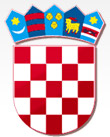           REPUBLIKA HRVATSKAŽUPANIJA PRIMORSKO GORANSKA                    GRAD CRES   GRADONAČELNIKKlasa: 371-01/18-1/1Urbroj: 2213/02-02-19-U Cresu, 30. listopada 2019. godineGRAD CRESGRADSKO VIJEĆE- ovdje-Na temelju članka 35. i 391. st. 2. Zakona o vlasništvu i drugim stvarnim pravima („Narodne Novine“ br. 91/96, 68/98, 137/99, 22/00, 73/00, 129/00, 114/01, 79/06, 141/06, 146/08, 38/09, 153/09, 90/10, 143/12, 152/14), članka 48. Zakona o lokalnoj i područnoj (regionalnoj) samoupravi („Narodne Novine“ br. 33/01, 60/01, 129/05, 109/07, 36/09, 125/08, 36/09, 150/11, 144/12, 123/17), članka 47. Statuta Grada Cresa („Službene novine Primorsko-goranske županije“ br. 29/09, 14/13, 05/18 i 25/18) i članka 2. i 7. Odluke o gospodarenju nekretninama („Službene novine Primorsko – goranske županije“ br. 38/18), podnosim Gradskom vijeću Grada Cresa na razmatranje i usvajanje Prijedlog Zaključka   o utvrđenju najpovoljnije ponude u postupku javnog natječaja za prodaju nekretnina u vlasništvu Grada Cresa – č.zgr. 619 i č.zgr. 620 sve u k.o. Cres I. Pravni temelj za donošenje Zaključka- članak 35. i 391. Zakona o vlasništvu i drugim stvarnim pravima (NN br. 91/96, 68/98, 137/99, 22/00, 73/00, 129/00, 114/01, 146/08, 38/09, 153/09, 90/10, 143/12, 152/14;- članak 48. Zakona o lokalnoj i područnoj (regionalnoj) samoupravi (NN br. 33/01, 60/01, 129/05, 109/07, 36/09, 125/08, 36/09, 150/11, 144/12, 123/179);- članak 29. Statuta Grada Cresa (SN PGŽ br. 29/09, 14/13, 05/18 i 25/08);- članak 2. i 7. Odluke o gospodarenju nekretninama (SN PGŽ br. 38/18)II. Ocjena stanja i obrazloženje Odlukom Gradskog vijeća Grada Cresa od 3. kolovoza 2018. godine, Klasa: 371-01/18-1/1, Ur. broj: 2213/02-01-18-5, odlučeno je o raspisivanju javnog natječaja za prodaju nekretnina u vlasništvu Grada Cresa.Slijedom navedenog, dana 07. listopada 2019. godine raspisan je javni natječaj, Klasa: 371-01/18-1/1, Ur.broj: 2213/02-02-19-10, za prodaju nekretnina č.zgr. 619, zk.ul. 7724 i č.zgr. 620 zk.ul. 3293, sve  u k.o. Cres, koji je objavljen na oglasnoj ploči i službenoj internet stranici Grada Cresa www.cres.hr, uz obavijest o raspisanom natječaju u dnevnom glasilu “Novi list”. Povjerenstvo za provedbu javnog natječaja utvrdilo je sljedeće:- za nekretnine oznake č.zgr. 619, zk.ul. 7724 i č.zgr. 620 zk.ul 3293 u k.o. Cres, s početnom kupoprodajnom cijenom u iznosu od 320.000,00 kuna, pristigla je jedna pravovremena i potpuna ponuda od Vladimira Štrbca iz Cresa, Bernardina Rizzija 1, s ponuđenom kupoprodajnom cijenom u iznosu od 331.000,00 kuna.Sukladno odredbi članka 48. Zakona o lokalnoj i područnoj (regionalnoj) samoupravi, članka 29. Statuta Grada Cresa, a s obzirom na utvrđenu vrijednost nekretnina i početnu cijenu, o raspolaganju odnosno otuđenju istih odlučuje Gradsko vijeće Grada Cresa.Slijedom navedenog, predlaže se Gradskom vijeću Grada Cresa da na temelju provedenog javnog natječaja donese Zaključak o utvrđenju najpovoljnije ponude i sklapanju kupoprodajnog ugovora sa naprijed navedenim najpovoljnijim ponuđačem po ponuđenoj kupoprodajnoj cijeni.III. Potrebna sredstvaZa provođenje predložene Odluke nije potrebno osigurati financijska sredstva.IV. Tekst prijedloga Zaključka Na temelju članka 35. i 391. st. 2. Zakona o vlasništvu i drugim stvarnim pravima („Narodne Novine“ br. 91/96, 68/98, 137/99, 22/00, 73/00, 129/00, 114/01, 79/06, 141/06, 146/08, 38/09, 153/09, 90/10, 143/12, 152/14), članka 48. Zakona o lokalnoj i područnoj (regionalnoj) samoupravi („Narodne Novine“ br. 33/01, 60/01, 129/05, 109/07, 36/09, 125/08, 36/09, 150/11, 144/12, 123/17), članka 29. Statuta Grada Cresa („Službene novine Primorsko-goranske županije“ br. 29/09, 14/13, 05/18 i 25/18) i članka 2. i 7. Odluke o gospodarenju nekretninama („Službene novine Primorsko – goranske županije“ br. 38/18), Gradsko vijeće Grada Cresa na sjednici održanoj dana _____________ 2019. godine, donijelo je Zaključak   o utvrđenju najpovoljnije ponude u postupku javnog natječaja za prodaju nekretnina u vlasništvu Grada Cresa -  č.zgr. 619 i č.zgr. 620 sve u k.o. Cres I.Sukladno provedenom postupku javnog natječaja za prodaju nekretnina u vlasništvu Grada Cresa, Klasa: 371-01/18-1/1, Ur.broj: 2213/02-02-19-10, objavljenog dana 7. listopada 2019. za prodaju nekretnina pod oznakom č.zgr. 619, zk.ul. 7724 i č.zgr. 620 zk.ul. 3293, sve u k.o. Cres, utvrđuje se kao najpovoljnija ponuda Vladimira Štrbca iz Cresa, Bernardina Rizzija 1, OIB 45841827741, s ponuđenom kupoprodajnom cijenom u iznosu od 331.000,00 kuna.II.Pozvati će se najpovoljniji ponuditelj iz članka I. ovog Zaključka na sklapanje kupoprodajnog ugovora po ponuđenoj kupoprodajnoj cijeni.III.Ovlašćuje se gradonačelnik Grada Cresa na sklapanje kupoprodajnog ugovora.IV.Ovaj Zaključak stupa na snagu danom donošenja.Klasa: 371-01/18-1/1Urbroj: 2213/02-01-19-U Cresu, ___ studenog 2019. godineGRAD CRESGRADSKO VIJEĆEPredsjednikMarčelo Damijanjević